Name: ______________________________	T  A  N  C  	Form: ______________________________Teacher: Mr Reddy/Ms Povey		Date: _________________________Infographics	HWHere is an infographic on Harry Potter. Look at it closely to answer the questions below.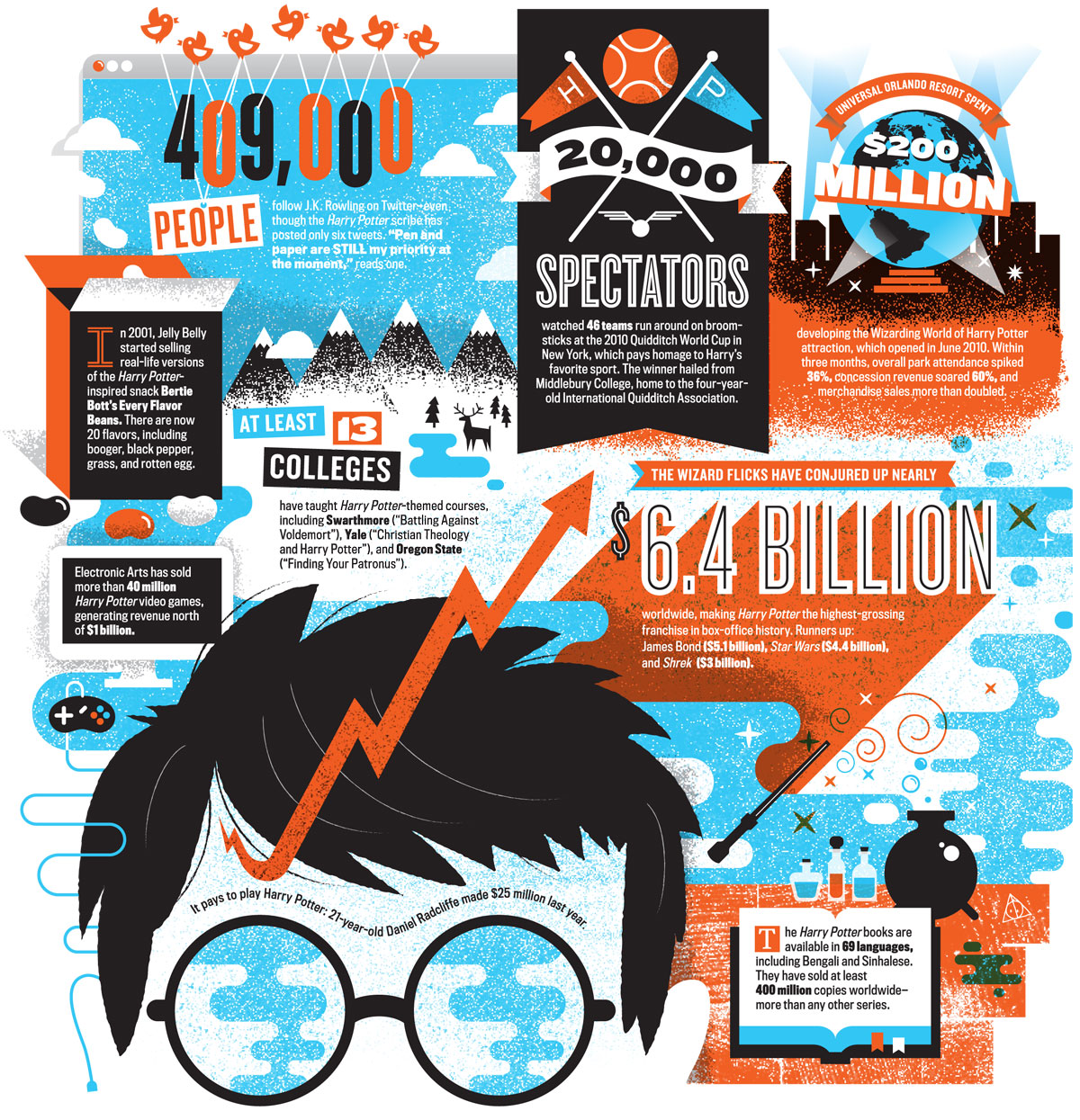 How many people watched the 2010 Quidditch World Cup?  ……………………………………How many Harry Potter video games has Electronic Arts sold?  ……………………………………Name one of the languages in which Harry Potter is available.  ……………………………………………………………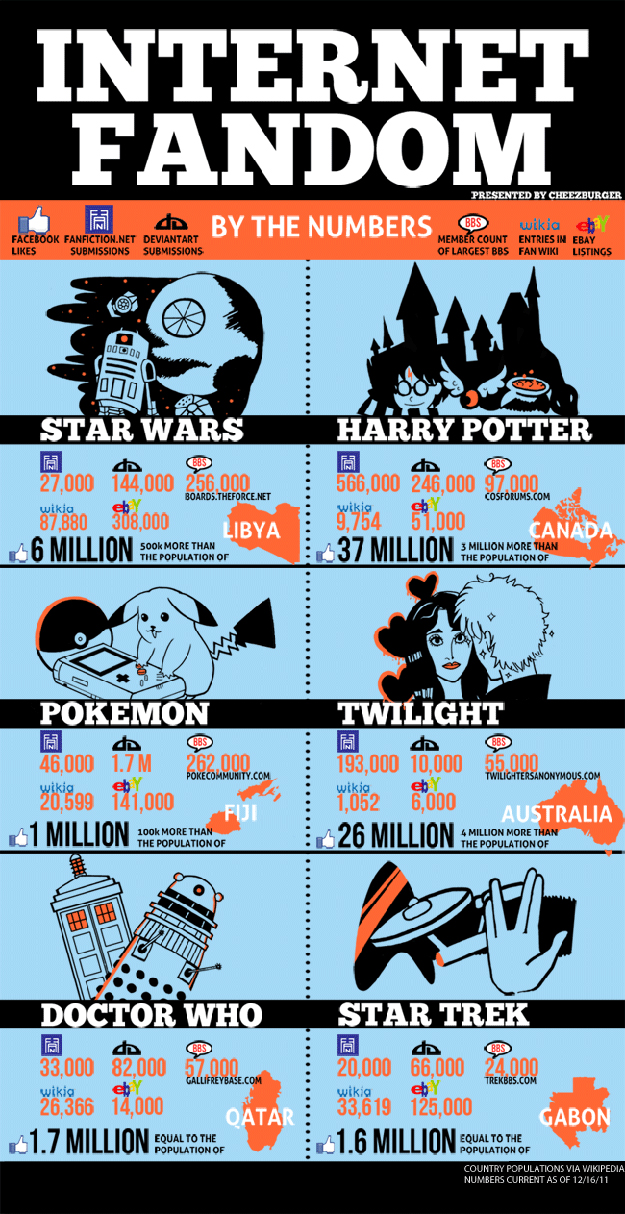 Now you have looked at two infographics. Think about the word ‘INFOGRAPHIC’. What do you think ‘infographic’ means?  ……………………………….……………………………….……………………………….………………………………………………………….……………………………….……………………………….……………………………….……………………………….…………………………..